Presseinformation»Saarbotage« von Marion Demme-ZechMeßkirch, April 2022Anschläge auf dem Saar-Spektakel
Kommissar Wolfgang Forsberg und Dackel Günther ermitteln im neuen SaarlandkrimiDas dreitägige Volksfest Saar-Spektakel entlang der beiden Ufer der Saar in Saarbrücken mit Wasserspielen und -sport lockt jährlich mehrere hunderttausend Besucher an. In Marion Demme-Zechs neuem Lokalkrimi »Saarbotage« zieht es auch einen besonders gewieften Attentäter an, der sich selbst Mister Surprise nennt. Ein Artist wird bei einer der Vorstellungen mit einer Drohne attackiert und überlebt den Sturz nur knapp. Hauptkommissarin Antonia Kuppertz, die alle nur Toni nennen, nimmt die Ermittlung auf und vermutet den Täter unter den eignen Kollegen. Währenddessen schleppt Serienermittler Wolfgang Forsberg den Dackel Günther zur Ausbildung als Polizeihund. Weder die Spürnase selbst noch Toni sind von dieser Idee wirklich überzeugt. Als Wolfgang dann Opfer eines Giftanschlags wird und im Krankenhaus landet, müssen Toni und Günther zusammen das Training der Hundestaffel besuchen. Dort halten sie Ausschau nach dem Täter und geraten daraufhin selbst in dessen Visier, was schließlich in einem großen Showdown an der Saarschleife mündet. Humorvoll und spannend erzählt die Autorin vom Saarland, seltsamen Fällen und einer besonderen Spürnase.Zum BuchEin Anschlag bei einem Saarbrücker Volksfest ruft die Kommissare Antonia Kuppertz und Wolfgang Forsberg auf den Plan. Ein Artist wird von einer Drohne attackiert und stürzt metertief in die Saar. Nur mit viel Glück überlebt er. Weitere Attentate machen mehr als deutlich: Der Verbrecher kennt keinerlei Skrupel. Als der Saboteur sogar Kommissar Forsberg ausschaltet, muss seine Kollegin Antonia ungewöhnliche Wege gehen. Auf der Jagd nach dem Täter besucht sie mit dem eigensinnigen Dackel Günther die Polizeihundestaffel und kommt dem Attentäter gefährlich nah. Zu nah.Die AutorinDie Saarländerin Marion Demme-Zech studierte Erziehungswissenschaft, Soziologie und ein bisschen Bauingenieurwesen. Als Autorin startete sie mit pädagogischen Autorenbeiträgen für diverse Verlage, einige Jahre später entdeckte sie ihre kriminelle Ader. Zuerst mit einer Reihe von Kurzgeschichten in verschiedenen Anthologien, 2020 erschien schließlich ihr erster Kriminalroman. Wenn Sie nicht gerade Morde »anzettelt«, widmet sie ihre kreative Zeit auch gerne ungewöhnlichen Reiseführern und Gesellschaftsspielen über ihre Heimat.SaarbotageMarion Demme-Zech384 SeitenEUR 14,00 [D] / EUR 14,40 [A]ISBN 978-3-8392-0097-1Erscheinungstermin: 13. April 2022Kontaktadresse: Gmeiner-Verlag GmbH Petra AsprionIm Ehnried 588605 MeßkirchTelefon: 07575/2095-153Fax: 07575/2095-29petra.asprion@gmeiner-verlag.dewww.gmeiner-verlag.deCover und Porträtbild zum Download (Verlinkung hinterlegt)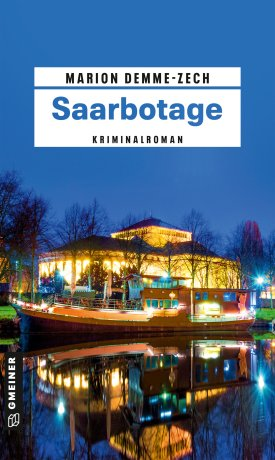 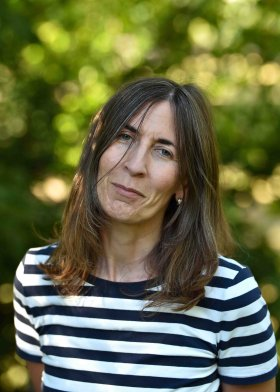 					Bildrechte: Marc DemmeAnforderung von Rezensionsexemplaren:Marion Demme-Zech »Saarbotage«, ISBN 978-3-8392-0097-1Absender:RedaktionAnsprechpartnerStraßeLand-PLZ OrtTelefon / TelefaxE-Mail